Logopedske vježbe  S.H. Reci što rade djeca.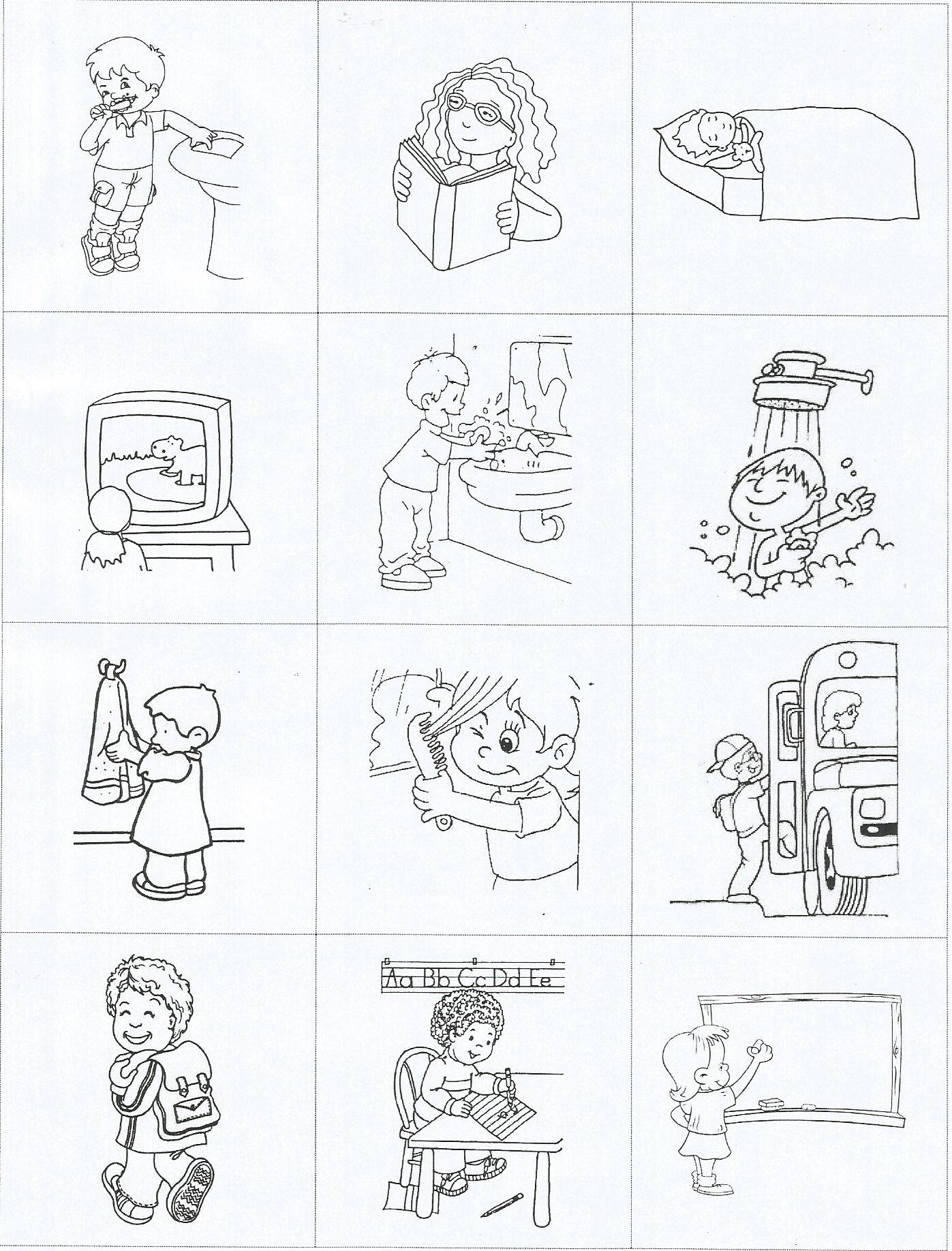 